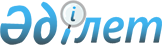 2017-2019 жылдарға арналған аудандық бюджет туралы
					
			Күшін жойған
			
			
		
					Батыс Қазақстан облысы Бөкей ордасы аудандық мәслихатының 2016 жылғы 23 желтоқсандағы № 7-1 шешімі. Батыс Қазақстан облысының Әділет департаментінде 2017 жылғы 12 қаңтарда № 4653 болып тіркелді. Күші жойылды - Батыс Қазақстан облысы Бөкей ордасы аудандық мәслихатының 2018 жылғы 30 наурыздағы № 14-6 шешімімен
      Ескерту. Күші жойылды - Батыс Қазақстан облысы Бөкей ордасы аудандық мәслихатының 30.03.2018 № 14-6 шешімімен (алғашқы ресми жарияланған күнінен бастап қолданысқа енгізіледі).

      Қазақстан Республикасының 2008 жылғы 4 желтоқсандағы Бюджет кодексіне, Қазақстан Республикасының 2001 жылғы 23 қаңтардағы "Қазақстан Республикасындағы жергілікті мемлекеттік басқару және өзін-өзі басқару туралы" Заңына сәйкес Бөкей ордасы аудандық мәслихаты ШЕШІМ ҚАБЫЛДАДЫ:

      1. 2017-2019 жылдарға арналған аудандық бюджет 1, 2 және 3-қосымшаларға сәйкес, соның ішінде 2017 жылға келесі көлемде бекітілсін:

      1) кірістер – 3 744 746 мың теңге:

      салықтық түсімдер – 297 601 мың теңге;

      салықтық емес түсімдер – 2 294 мың теңге;

      негізгі капиталды сатудан түсетін түсімдер – 150 мың теңге;

      трансферттер түсімі – 3 444 701 мың теңге;

      2) шығындар – 3 809 205 мың теңге;

      3) таза бюджеттік кредиттеу – 24 899 мың теңге:

      бюджеттік кредиттер – 40 842 мың теңге;

      бюджеттік кредиттерді өтеу – 15 943 мың теңге;

      4) қаржы активтерімен операциялар бойынша сальдо – 0 теңге:

      қаржы активтерін сатып алу – 0 теңге;

      мемлекеттің қаржы активтерін сатудан түсетін түсімдер – 0 теңге;

      5) бюджет тапшылығы (профициті) – - 89 358 мың теңге;

      6) бюджет тапшылығын қаржыландыру (профицитін пайдалану) – 89 358 мың теңге:

      қарыздар түсімі – 40 842 мың теңге;

      қарыздарды өтеу – 15 943 мың теңге;

      бюджет қаражатының пайдаланылатын қалдықтары – 64 459 мың теңге.

      Ескерту. 1-тармақ жаңа редакцияда - Батыс Қазақстан облысы Бөкей ордасы аудандық мәслихатының 15.12.2017 № 13-1 шешімімен (01.01.2017 бастап қолданысқа енгізіледі).

      2. 2017 жылға арналған аудандық бюджет түсімдері Қазақстан Республикасының Бюджет кодексіне, Қазақстан Республикасының 2016 жылғы 29 қарашадағы "2017 – 2019 жылдарға арналған республикалық бюджет туралы" Заңына, Батыс Қазақстан облыстық мәслихаттың 2016 жылғы 9 желтоқсандағы №8-2 "2017-2019 жылдарға арналған облыстық бюджет туралы" (нормативтік құқықтық актілерді мемлекеттік тіркеу Тізілімінде № 4628 болып тіркелген) шешіміне сәйкес және осы шешімнің 4 тармағына сәйкес қалыптастырылады.

      3. Қазақстан Республикасының "2017 – 2019 жылдарға арналған республикалық бюджет туралы" Заңының 7, 11 баптары басшылыққа және қаперге алынсын. 

      4. 2017 жылға арналған аудандық бюджетке бөлінетін республикалық, облыстық нысаналы трансферттердің және кредиттердің жалпы сомасы – 607 633 мың теңге көлемінде ескерілсін, оның ішінде: 

      1) республикалық бюджет трансферттер сомасы – 504 982 мың теңге:

      тілдік курстар бойынша тағылымдамадан өткен мұғалімдерге қосымша ақы төлеуге – 1 567 мың теңге;

      оқу кезеңінде негізгі қызметкерлерді алмастырғаны үшін мұғалімдерге қосымша ақы төлеуге – 2 116 мың теңге;

      мүгедектерді міндетті гигиеналық құралдармен қамтамасыздандыру нормаларын көбейтуге – 2 909 мың теңге;

      "Өрлеу" жобасы бойынша келісілген қаржылай көмекті енгізуге – 11 652 мың теңге;

      жалақыны ішінара субсидиялауға – 4 223 мың теңге;

      жастар практикасына – 11 572 мың теңге;

      мүгедектерге қызмет көрсетуге бағдарланған ұйымдар орналасқан жерлерде жол белгілері мен сілтегіштерін орнатуға – 9 мың теңге;

      Батыс Қазақстан облысы Бөкей ордасы ауданының Сайқын ауылында су құбырын қайта құруға – 110 000 мың теңге;

      Батыс Қазақстан облысы Бөкей ордасы ауданы Бөрлі ауылының су құбырының құрылысына – 171 747 мың теңге;

      Батыс Қазақстан облысы Бөкей ордасы ауданы Көктерек ауылының су құбырының құрылысына – 148 345 мың теңге;

      мамандарды әлеуметтік қолдау шараларын іске асыру үшін жергілікті атқарушы органдарға берілетін бюджеттік кредиттер – 40 842 мың теңге.

      2) облыстық бюджет трансферттер сомасы – 102 651 мың теңге:

      үштілді білім беруді дамыту Жол картасын іске асыру мақсатында тілдік курстарда мұғалімдердің біліктілігін арттыруға – 7 522 мың теңге;

      мектепке дейінгі ұйымдарға жаңа оқу бағдарламаларының енуіне және 1,2,5,7 сыныптарға жаңа оқулықтар шығуына байланысты оқулықтар сатып алуға және тағыда басқа – 39 933 мың теңге;

      Батыс Қазақстан облысы Бөкей ордасы ауданы Сайқын ауылындағы су құбырын қайта құру – 37 476 мың теңге;

      Батыс Қазақстан облысы Бөкей ордасы ауданы Сайқын ауылындағы Сейфуллин көшесі бойында бір пәтерлі 10 тұрғын үйлердің құрылысы – 17 720 мың теңге;

      5. Облыстық бюджеттен аудан бюджетіне 2017 жылға берілетін субвенция көлемінің жалпы сомасы – 2 371 462 мың теңге болып белгіленсін.

      6. Жергілікті бюджеттердің теңгерімдігін қамтамасыз ету үшін 2017 жылдың кірістерін бөлу нормативі төмендегі кіші сыныптар кірістері бойынша белгіленсін:

      1) жеке табыс салығы аудандық бюджетке 100 % көлемінде есепке алынады;

      2) әлеуметтік салық аудандық бюджетке 100 % көлемінде есепке алынады.

      7. Жергілікті атқарушы органдарға қарасты мемлекеттік мекемелер ұсынатын қызметтер мен тауарларды өткізуден түсетін ақшалар Қазақстан Республикасының Бюджет кодексі және Қазақстан Республикасының Үкіметі анықтаған тәртіпте пайдаланылады. 

      8. 2017 жылға арналған ауданның жергілікті атқарушы органдарының резерві 5 701 мың теңге көлемінде бекітілсін.

      9. 2017 жылдың 1 қаңтарынан бастап Қазақстан Республикасының еңбек заңнамасымен белгіленген мамандар лауазымдарының тізбесіне ауылдық жерлерде қызмет ететін денсаулық сақтау, әлеуметтік қамсыздандыру, білім беру, мәдениет, спорт және ветеринария саласының азаматтық қызметшілеріне осы қызмет түрлерімен қалада айналысатын азаматтық қызметшілердің ставкаларымен салыстырғанда лауазымдық жалақыларын 25%-ға көтеру белгіленсін.

      10. 2017 жылға арналған жергілікті бюджеттердің атқару үдерісінде секвестрлеуге жатпайтын жергілікті бюджеттік бағдарламалардың тізбесі 4 қосымшаға сәйкес бекітілсін. 

      11. 2017 жылға арналған ауылдық округтердің бюджеттік бағдарламаларының тізбесі 5 - қосымшаға сәйкес бекітілсін.

      12. Бөкей ордасы аудандық мәслихатының аппарат басшысы (А.Хайруллин) осы шешімнің әділет органдарында мемлекеттік тіркелуін, Қазақстан Республикасының нормативтік құқықтық актілерінің эталондық бақылау банкінде және бұқаралық ақпарат құралдарында оның ресми жариялануын қамтамасыз етсін.

      13. Осы шешім 2017 жылдың 1 қаңтарынан бастап қолданысқа енгізіледі. 2017 жылға арналған аудандық бюджет
      Ескерту. 1-қосымша жаңа редакцияда - Батыс Қазақстан облысы Бөкей ордасы аудандық мәслихатының 15.12.2017 № 13-1 шешімімен (01.01.2017 бастап қолданысқа енгізіледі).


      (мың теңге)

 2018 жылға арналған аудандық бюджет
      (мың теңге) 2019 жылға арналған аудандық бюджет
      (мың теңге) 2017 жылға арналған аудандық бюджеттің орындау процесінде секвестрлендіруге жатпайтын бюджеттік бағдарламалар тізбесі  2017 жылға арналған ауылдық округтердің бюджеттік бағдарламалар тізбесі 
					© 2012. Қазақстан Республикасы Әділет министрлігінің «Қазақстан Республикасының Заңнама және құқықтық ақпарат институты» ШЖҚ РМК
				
      Сессия төрағасы

Ж.Ашенов

      Мәслихат хатшысы

Е.Таңатов
2016 жылғы 23 желтоқсандағы
№ 7-1 Бөкей ордасы аудандық
мәслихаттың шешіміне
1-қосымша
Санаты
Санаты
Санаты
Санаты
Санаты
Сомасы
Сыныбы
Сыныбы
Сыныбы
Сыныбы
Сомасы
Ішкі сыныбы
Ішкі сыныбы
Ішкі сыныбы
Сомасы
Ерекшелігі
Ерекшелігі
Сомасы
Атауы
Сомасы
1
2
3
4
5
6
1) Кірістер
3 744 746
1
Салықтық түсімдер
297 601
01
Табыс салығы
131 161
2
Жеке табыс салығы
131 161
03
Әлеуметтiк салық
105 851
1
Әлеуметтік салық
105 851
04
Меншiкке салынатын салықтар
57 998
1
Мүлiкке салынатын салықтар
33 800
3
Жер салығы
985
4
Көлiк құралдарына салынатын салық
21 113
5
Бірыңғай жер салығы
2 100
05
Тауарларға, жұмыстарға және қызметтерге салынатын ішкі салықтар
2 191
2
Акциздер
541
3
Табиғи және басқа да ресурстарды пайдаланғаны үшiн түсетiн түсiмдер
250
4
Кәсiпкерлiк және кәсiби қызметтi жүргiзгенi үшiн алынатын алымдар
1 400
08
Заңдық маңызы бар әрекеттерді жасағаны және (немесе) оған уәкілеттігі бар мемлекеттік органдар немесе лауазымды адамдар құжаттар бергені үшін алынатын міндетті төлемдер
400
1
Мемлекеттік баж
400
2
Салықтық емес түсiмдер
2 294
01
Мемлекеттік меншіктен түсетін кірістер
1 794
5
Мемлекет меншігіндегі мүлікті жалға беруден түсетін кірістер
1 794
06
Басқа да салықтық емес түсiмдер
500
1
Басқа да салықтық емес түсiмдер
500
3
Негізгі капиталды сатудан түсетін түсімдер
150
03
Жердi және материалдық емес активтердi сату
150
1
Жерді сату
150
4
Трансферттердің түсімдері
3 444 701
02
Мемлекеттiк басқарудың жоғары тұрған органдарынан түсетiн трансферттер
3 444 701
2
Облыстық бюджеттен түсетiн трансферттер
3 444 701
Функционалдық топ
Функционалдық топ
Функционалдық топ
Функционалдық топ
Функционалдық топ
Сомасы
Функционалдық кіші топ
Функционалдық кіші топ
Функционалдық кіші топ
Функционалдық кіші топ
Сомасы
Бюджеттік бағдарламалардың әкімшісі
Бюджеттік бағдарламалардың әкімшісі
Бюджеттік бағдарламалардың әкімшісі
Сомасы
Бюджеттік бағдарлама
Бюджеттік бағдарлама
Сомасы
Атауы
Сомасы
1
2
3
4
5
6
2) Шығындар 
3 809 205
01
Жалпы сипаттағы мемлекеттiк қызметтер 
262 780
1
Мемлекеттiк басқарудың жалпы функцияларын орындайтын өкілді, атқарушы және басқа органдар
205 360
112
Аудан (облыстық маңызы бар қала) мәслихатының аппараты
14 146
001
Аудан (облыстық маңызы бар қала) мәслихатының қызметін қамтамасыз ету жөніндегі қызметтер
13 996
003
Мемлекеттік органның күрделі шығыстары
150
122
Аудан (облыстық маңызы бар қала) әкімінің аппараты
64 385
001
Аудан (облыстық маңызы бар қала) әкімінің қызметін қамтамасыз ету жөніндегі қызметтер
62 595
003
Мемлекеттік органның күрделі шығыстары
1 790
123
Қаладағы аудан, аудандық маңызы бар қала, кент, ауыл, ауылдық округ әкімінің аппараты
126 829
001
Қаладағы аудан, аудандық маңызы бар қала, кент, ауыл, ауылдық округ әкімінің қызметін қамтамасыз ету жөніндегі қызметтер
116 214
022
Мемлекеттік органның күрделі шығыстары
10 615
2
Қаржылық қызмет
162
459
Ауданның (облыстық маңызы бар қаланың) экономика және қаржы бөлімі
162
010
Жекешелендіру, коммуналдық меншікті басқару, жекешелендіруден кейінгі қызмет және осыған байланысты дауларды реттеу
162
9
Жалпы сипаттағы өзге де мемлекеттiк қызметтер
57 258
458
Ауданның (облыстық маңызы бар қаланың) тұрғын үй-коммуналдық шаруашылығы, жолаушылар көлігі және автомобиль жолдары бөлімі
26 408
001
Жергілікті деңгейде тұрғын үй-коммуналдық шаруашылығы, жолаушылар көлігі және автомобиль жолдары саласындағы мемлекеттік саясатты іске асыру жөніндегі қызметтер
26 408
459
Ауданның (облыстық маңызы бар қаланың) экономика және қаржы бөлімі
30 850
001
Ауданның (облыстық маңызы бар қаланың) экономикалық саясатын қалыптастыру мен дамыту, мемлекеттік жоспарлау, бюджеттік атқару және коммуналдық меншігін басқару саласындағы мемлекеттік саясатты іске асыру жөніндегі қызметтер 
25 446
015
Мемлекеттік органның күрделі шығыстары
5 404
02
Қорғаныс
4 510
1
Әскери мұқтаждар
4 210
122
Аудан (облыстық маңызы бар қала) әкімінің аппараты
4 210
005
Жалпыға бірдей әскери міндетті атқару шеңберіндегі іс-шаралар
4 210
2
Төтенше жағдайлар жөніндегі жұмыстарды ұйымдастыру
300
122
Аудан (облыстық маңызы бар қала) әкімінің аппараты
300
006
Аудан (облыстық маңызы бар қала) ауқымындағы төтенше жағдайлардың алдын алу және оларды жою
300
03
Қоғамдық тәртіп, қауіпсіздік, құқықтық, сот, қылмыстық-атқару қызметі
200
9
Қоғамдық тәртіп және қауіпсіздік саласындағы басқа да қызметтер
200
458
Ауданның (облыстық маңызы бар қаланың) тұрғын үй-коммуналдық шаруашылығы, жолаушылар көлігі және автомобиль жолдары бөлімі
200
021
Елдi мекендерде жол қозғалысы қауiпсiздiгін қамтамасыз ету
200
04
Білім беру
1 857 589
1
Мектепке дейінгі тәрбие және оқыту
147 972
464
Ауданның (облыстық маңызы бар қаланың) білім бөлімі
147 972
009
Мектепке дейінгі тәрбие мен оқыту ұйымдарының қызметін қамтамасыз ету
147 972
2
Бастауыш, негізгі орта және жалпы орта білім беру
1 553 669
457
Ауданның (облыстық маңызы бар қаланың) мәдениет, тілдерді дамыту, дене шынықтыру және спорт бөлімі
42 987
017
Балалар мен жасөспірімдерге спорт бойынша қосымша білім беру
42 987
464
Ауданның (облыстық маңызы бар қаланың) білім бөлімі
1 457 791
003
Жалпы білім беру
1 363 043
006
Балаларға қосымша білім беру 
94 748
466
Ауданның (облыстық маңызы бар қаланың) сәулет, қала құрылысы және құрылыс бөлімі
52 891
021
Бастауыш, негізгі орта және жалпы орта білім беру объектілерін салу және реконструкциялау
52 891
9
Білім беру саласындағы өзге де қызметтер
155 948
464
Ауданның (облыстық маңызы бар қаланың) білім бөлімі
155 948
001
Жергілікті деңгейде білім беру саласындағы мемлекеттік саясатты іске асыру жөніндегі қызметтер
11 463
005
Ауданның (облыстық маңызы бар қаланың) мемлекеттік білім беру мекемелер үшін оқулықтар мен оқу-әдiстемелiк кешендерді сатып алу және жеткізу
98 351
007
Аудандық (қалалық) ауқымдағы мектеп олимпиадаларын және мектептен тыс іс-шараларды өткізу
868
015
Жетім баланы (жетім балаларды) және ата-аналарының қамқорынсыз қалған баланы (балаларды) күтіп-ұстауға қамқоршыларға (қорғаншыларға) ай сайынға ақшалай қаражат төлемі
2 853
067
Ведомстволық бағыныстағы мемлекеттік мекемелерінің және ұйымдарының күрделі шығыстары
42 413
06
Әлеуметтiк көмек және әлеуметтiк қамсыздандыру
261 893
1
Әлеуметтiк қамсыздандыру
61 604
451
Ауданның (облыстық маңызы бар қаланың) жұмыспен қамту және әлеуметтік бағдарламалар бөлімі
61 604
005
Мемлекеттік атаулы әлеуметтік көмек 
7 234
016
18 жасқа дейінгі балаларға мемлекеттік жәрдемақылар
34 783
025
Өрлеу жобасы бойынша келісілген қаржылай көмекті енгізу
19 587
2
Әлеуметтiк көмек
177 603
451
Ауданның (облыстық маңызы бар қаланың) жұмыспен қамту және әлеуметтік бағдарламалар бөлімі
177 603
002
Жұмыспен қамту бағдарламасы
90 207
006
Тұрғын үйге көмек көрсету
59
007
Жергілікті өкілетті органдардың шешімі бойынша мұқтаж азаматтардың жекелеген топтарына әлеуметтік көмек
38 163
010
Үйден тәрбиеленіп оқытылатын мүгедек балаларды материалдық қамтамасыз ету
705
014
Мұқтаж азаматтарға үйде әлеуметтік көмек көрсету
21 449
017
Мүгедектерді оңалту жеке бағдарламасына сәйкес, мұқтаж мүгедектерді міндетті гигиеналық құралдармен және ымдау тілі мамандарының қызмет көрсетуін, жеке көмекшілермен қамтамасыз ету
11 198
023
Жұмыспен қамту орталықтарының қызметін қамтамасыз ету
15 822
9
Әлеуметтiк көмек және әлеуметтік қамтамасыз ету салаларындағы өзге де қызметтер
22 686
451
Ауданның (облыстық маңызы бар қаланың) жұмыспен қамту және әлеуметтік бағдарламалар бөлімі
22 668
001
Жергілікті деңгейде халық үшін әлеуметтік бағдарламаларды жұмыспен қамтуды қамтамасыз етуді іске асыру саласындағы мемлекеттік саясатты іске асыру жөніндегі қызметтер
20 998
011
Жәрдемақыларды және басқа да әлеуметтік төлемдерді есептеу, төлеу мен жеткізу бойынша қызметтерге ақы төлеу
1 670
458
Ауданның (облыстық маңызы бар қаланың) тұрғын үй-коммуналдық шаруашылығы, жолаушылар көлігі және автомобиль жолдары бөлімі
18
050
Қазақстан Республикасында мүгедектердің құқықтарын қамтамасыз ету және өмір сүру сапасын жақсарту жөніндегі 2012 - 2018 жылдарға арналған іс-шаралар жоспарын іске асыру
18
07
Тұрғын үй-коммуналдық шаруашылық
840 106
1
Тұрғын үй шаруашылығы
49 423
458
Ауданның (облыстық маңызы бар қаланың) тұрғын үй-коммуналдық шаруашылығы, жолаушылар көлігі және автомобиль жолдары бөлімі
2 700
004
Азаматтардың жекелген санаттарын тұрғын үймен қамтамасыз ету
2 700
466
Ауданның (облыстық маңызы бар қаланың) сәулет, қала құрылысы және құрылыс бөлімі
46 723
003
Коммуналдық тұрғын үй қорының тұрғын үйін жобалау және (немесе) салу, реконструкциялау 
40 717
004
Инженерлік-коммуникациялық инфрақұрылымды жобалау, дамыту және (немесе) жайластыру
6 006
2
Коммуналдық шаруашылық
790 683
458
Ауданның (облыстық маңызы бар қаланың) тұрғын үй-коммуналдық шаруашылығы, жолаушылар көлігі және автомобиль жолдары бөлімі
30 339
028
Коммуналдық шаруашылығын дамыту
29 679
048
Қаланы және елді мекендерді абаттандыруды дамыту
660
466
Ауданның (облыстық маңызы бар қаланың) сәулет, қала құрылысы және құрылыс бөлімі
760 344
006
Сумен жабдықтау және су бұру жүйесін дамыту
760 344
08
Мәдениет, спорт, туризм және ақпараттық кеңістiк
309 770
1
Мәдениет саласындағы қызмет
142 788
457
Ауданның (облыстық маңызы бар қаланың) мәдениет, тілдерді дамыту, дене шынықтыру және спорт бөлімі
142 788
003
Мәдени-демалыс жұмысын қолдау
142 788
2
Спорт
5 635
457
Ауданның (облыстық маңызы бар қаланың) мәдениет, тілдерді дамыту, дене шынықтыру және спорт бөлімі
5 635
009
Аудандық (облыстық маңызы бар қалалық) деңгейде спорттық жарыстар өткiзу
3 490
010
Әртүрлi спорт түрлерi бойынша аудан (облыстық маңызы бар қала) құрама командаларының мүшелерiн дайындау және олардың облыстық спорт жарыстарына қатысуы
2 145
3
Ақпараттық кеңiстiк
80 950
456
Ауданның (облыстық маңызы бар қаланың) ішкі саясат бөлімі
11 238
002
Мемлекеттік ақпараттық саясат жүргізу жөніндегі қызметтер
11 238
457
Ауданның (облыстық маңызы бар қаланың) мәдениет, тілдерді дамыту, дене шынықтыру және спорт бөлімі
69 712
006
Аудандық (қалалық) кiтапханалардың жұмыс iстеуi
69 712
9
Мәдениет, спорт, туризм және ақпараттық кеңiстiктi ұйымдастыру жөнiндегi өзге де қызметтер
80 397
456
Ауданның (облыстық маңызы бар қаланың) ішкі саясат бөлімі
26 993
001
Жергілікті деңгейде ақпарат, мемлекеттілікті нығайту және азаматтардың әлеуметтік сенімділігін қалыптастыру саласында мемлекеттік саясатты іске асыру жөніндегі қызметтер
13 226
003
Жастар саясаты саласында іс-шараларды іске асыру
13 767
457
Ауданның (облыстық маңызы бар қаланың) мәдениет, тілдерді дамыту, дене шынықтыру және спорт бөлімі
53 404
001
Жергілікті деңгейде мәдениет, тілдерді дамыту, дене шынықтыру және спорт саласында мемлекеттік саясатты іске асыру жөніндегі қызметтер
13 851
032
Ведомстволық бағыныстағы мемлекеттік мекемелерінің және ұйымдарының күрделі шығыстары
39 553
10
Ауыл, су, орман, балық шаруашылығы, ерекше қорғалатын табиғи аумақтар, қоршаған ортаны және жануарлар дүниесін қорғау, жер қатынастары
149 338
1
Ауыл шаруашылығы
126 920
462
Ауданның (облыстық маңызы бар қаланың) ауыл шаруашылығы бөлімі
17 515
001
Жергілікті деңгейде ауыл шаруашылығы саласындағы мемлекеттік саясатты іске асыру жөніндегі қызметтер
13 216
006
Мемлекеттік органның күрделі шығыстары
4 299
473
Ауданның (облыстық маңызы бар қаланың) ветеринария бөлімі
109 405
001
Жергілікті деңгейде ветеринария саласындағы мемлекеттік саясатты іске асыру жөніндегі қызметтер
11 859
006
Ауру жануарларды санитарлық союды ұйымдастыру
2 000
008
Алып қойылатын және жойылатын ауру жануарлардың, жануарлардан алынатын өнімдер мен шикізаттың құнын иелеріне өтеу
18 463
010
Ауыл шаруашылығы жануарларын сәйкестендіру жөніндегі іс-шараларды өткізу
574
011
Эпизоотияға қарсы іс-шаралар жүргізу
76 509
6
Жер қатынастары
9 660
463
Ауданның (облыстық маңызы бар қаланың) жер қатынастары бөлімі
9 660
001
Аудан (облыстық маңызы бар қала) аумағында жер қатынастарын реттеу саласындағы мемлекеттік саясатты іске асыру жөніндегі қызметтер
9 660
9
Ауыл, су, орман, балық шаруашылығы, қоршаған ортаны қорғау және жер қатынастары саласындағы басқа да қызметтер
12 758
459
Ауданның (облыстық маңызы бар қаланың) экономика және қаржы бөлімі
12 758
099
Мамандарға әлеуметтік қолдау көрсету жөніндегі шараларды іске асыру
12 758
11
Өнеркәсіп, сәулет, қала құрылысы және құрылыс қызметі
15 664
2
Сәулет, қала құрылысы және құрылыс қызметі
15 664
466
Ауданның (облыстық маңызы бар қаланың) сәулет, қала құрылысы және құрылыс бөлімі
15 664
001
Құрылыс, облыс қалаларының, аудандарының және елді мекендерінің сәулеттік бейнесін жақсарту саласындағы мемлекеттік саясатты іске асыру және ауданның (облыстық маңызы бар қаланың) аумағын оңтайла және тиімді қала құрылыстық игеруді қамтамасыз ету жөніндегі қызметтер 
11 164
015
Мемлекеттік органның күрделі шығыстары
4 500
12
Көлiк және коммуникация
31 340
1
Автомобиль көлiгi
31 340
458
Ауданның (облыстық маңызы бар қаланың) тұрғын үй-коммуналдық шаруашылығы, жолаушылар көлігі және автомобиль жолдары бөлімі
31 340
023
Автомобиль жолдарының жұмыс істеуін қамтамасыз ету
30 000
045
Аудандық маңызы бар автомобиль жолдарын және елді-мекендердің көшелерін күрделі және орташа жөндеу
1 340
13
Басқалар
32 214
3
Кәсiпкерлiк қызметтi қолдау және бәсекелестікті қорғау
12 726
469
Ауданның (облыстық маңызы бар қаланың) кәсіпкерлік бөлімі
12 726
001
Жергілікті деңгейде кәсіпкерлікті дамыту саласындағы мемлекеттік саясатты іске асыру жөніндегі қызметтер
9 101
004
Мемлекеттік органның күрделі шығыстары
3 625
9
Басқалар
19 488
123
Қаладағы аудан, аудандық маңызы бар қала, кент, ауыл, ауылдық округ әкімінің аппараты
14 703
040
Өңірлерді дамытудың 2020 жылға дейінгі бағдарламасы шеңберінде өңірлерді экономикалық дамытуға жәрдемдесу бойынша шараларды іске асыру
14 703
459
Ауданның (облыстық маңызы бар қаланың) экономика және қаржы бөлімі
4 785
012
Ауданның (облыстық маңызы бар қаланың) жергілікті атқарушы органының резерві
4 785
14
Борышқа қызмет көрсету
21
1
Борышқа қызмет көрсету
21
459
Ауданның (облыстық маңызы бар қаланың) экономика және қаржы бөлімі
21
021
Жергілікті атқарушы органдардың облыстық бюджеттен қарыздар бойынша сыйақылар мен өзге де төлемдерді төлеу бойынша борышына қызмет көрсету
21
15
Трансферттер
43 780
1
Трансферттер
43 780
459
Ауданның (облыстық маңызы бар қаланың) экономика және қаржы бөлімі
43 780
006
Нысаналы пайдаланылмаған (толық пайдаланылмаған) трансферттерді қайтару
460
024
Заңнаманы өзгертуге байланысты жоғары тұрған бюджеттің шығындарын өтеуге төменгі тұрған бюджеттен ағымдағы нысаналы трансферттер
7330
049
Бюджет заңнамасымен қарастырылған жағдайларда жалпы сипаттағы трансферттерды қайтару
2 547
051
Жергілікті өзін-өзі басқару органдарына берілетін трансферттер
32 964
054
Қазақстан Республикасының Ұлттық қорынан берілетін нысаналы трансферт есебінен республикалық бюджеттен бөлінген пайдаланылмаған (түгел пайдаланылмаған) нысаналы трансферттердің сомасын қайтару 
479
3) Таза бюджеттік кредиттеу
24 899
Бюджеттiк кредиттер
40 842
10
Ауыл, су, орман, балық шаруашылығы, ерекше қорғалатын табиғи аумақтар, қоршаған ортаны және жануарлар дүниесін қорғау, жер қатынастары
40 842
9
Ауыл, су, орман, балық шаруашылығы, қоршаған ортаны қорғау және жер қатынастары саласындағы басқа да қызметтер
40 842
459
Ауданның (облыстық маңызы бар қаланың) экономика және қаржы бөлімі
40 842
018
Мамандарды әлеуметтік қолдау шараларын іске асыруға берілетін бюджеттік кредиттер
40 842
16
Қарыздарды өтеу
15 943
1
Қарыздарды өтеу
15 943
459
Ауданның (облыстық маңызы бар қаланың) экономика және қаржы бөлімі
15 943
005
Жергілікті атқарушы органның жоғары тұрған бюджет алдындағы борышын өтеу
15 943
Санаты
Санаты
Санаты
Санаты
Санаты
Сомасы
Сыныбы
Сыныбы
Сыныбы
Сыныбы
Сомасы
Ішкі сыныбы
Ішкі сыныбы
Ішкі сыныбы
Сомасы
Ерекшелігі
Ерекшелігі
Сомасы
Атауы
Сомасы
Бюджеттiк кредиттерді өтеу
5
Бюджеттік кредиттерді өтеу
15 943
01
Бюджеттік кредиттерді өтеу
15 943
1
Мемлекеттік бюджеттен берілген бюджеттік кредиттерді өтеу
15 943
4) Қаржы активтерімен операциялар бойынша сальдо
0
Функционалдық топ
Функционалдық топ
Функционалдық топ
Функционалдық топ
Функционалдық топ
Сомасы
Функционалдық кіші топ
Функционалдық кіші топ
Функционалдық кіші топ
Функционалдық кіші топ
Сомасы
Бюджеттік бағдарламалардың әкімшісі
Бюджеттік бағдарламалардың әкімшісі
Бюджеттік бағдарламалардың әкімшісі
Сомасы
Бюджеттік бағдарлама
Бюджеттік бағдарлама
Сомасы
Атауы
Сомасы
Қаржы активтерін сатып алу 
0
Санаты
Санаты
Санаты
Санаты
Санаты
Сомасы
Сыныбы
Сыныбы
Сыныбы
Сыныбы
Сомасы
Ішкі сыныбы
Ішкі сыныбы
Ішкі сыныбы
Сомасы
Ерекшелігі
Ерекшелігі
Сомасы
Атауы
Сомасы
Мемлекеттің қаржы активтерін сатудан түсетін түсімдер
0
6
Мемлекеттің қаржы активтерін сатудан түсетін түсімдер
0
01
Мемлекеттің қаржы активтерін сатудан түсетін түсімдер
0
1
Қаржы активтерін ел ішінде сатудан түсетін түсімдер
0
5) Бюджет тапшылығы (профициті)
- 89 358
6) Бюджет тапшылығын қаржыландыру (профицитін пайдалану)
89 358
Қарыздар түсімі 
40 842
Қарыздарды өтеу
15 943
Бюджет қаражатының пайдаланылатын қалдықтары
64 459Бөкей ордасы аудандық мәслихаттың
2016 жылғы 23 желтоқсандағы №7-1 шешіміне
2-қосымша
Санаты
Санаты
Санаты
Санаты
Санаты
Сомасы
Сыныбы
Сыныбы
Сыныбы
Сыныбы
Сомасы
Ішкі сыныбы
Ішкі сыныбы
Ішкі сыныбы
Сомасы
Ерекшелігі
Ерекшелігі
Сомасы
Атауы
Сомасы
1
2
3
4
5
6
1) Кірістер
2 816 005
1
Салықтық түсімдер
304 534
01
Табыс салығы
138 094
2
Жеке табыс салығы
138 094
03
Әлеуметтiк салық
105 851
1
Әлеуметтік салық
105 851
04
Меншiкке салынатын салықтар
57 998
1
Мүлiкке салынатын салықтар
33 800
3
Жер салығы
985
4
Көлiк құралдарына салынатын салық
21 113
5
Бірыңғай жер салығы
2 100
05
Тауарларға, жұмыстарға және қызметтерге салынатын ішкі салықтар
2 191
2
Акциздер
541
3
Табиғи және басқа да ресурстарды пайдаланғаны үшiн түсетiн түсiмдер
250
4
Кәсiпкерлiк және кәсiби қызметтi жүргiзгенi үшiн алынатын алымдар
1 400
08
Заңдық маңызы бар әрекеттерді жасағаны және (немесе) оған уәкілеттігі бар мемлекеттік органдар немесе лауазымды адамдар құжаттар бергені үшін алынатын міндетті төлемдер
400
1
Мемлекеттік баж
400
2
Салықтық емес түсiмдер
2 294
01
Мемлекеттік меншіктен түсетін кірістер
1 794
5
Мемлекет меншігіндегі мүлікті жалға беруден түсетін кірістер
1 794
06
Басқа да салықтық емес түсiмдер
500
1
Басқа да салықтық емес түсiмдер
500
3
Негізгі капиталды сатудан түсетін түсімдер
150
03
Жердi және материалдық емес активтердi сату
150
1
Жерді сату
150
4
Трансферттердің түсімдері
2 509 027
02
Мемлекеттiк басқарудың жоғары тұрған органдарынан түсетiн трансферттер
2 509 027
2
Облыстық бюджеттен түсетiн трансферттер
2 509 027
Функционалдық топ
Функционалдық топ
Функционалдық топ
Функционалдық топ
Функционалдық топ
Сомасы
Функционалдық кіші топ
Функционалдық кіші топ
Функционалдық кіші топ
Функционалдық кіші топ
Сомасы
Бюджеттік бағдарламалардың әкімшісі
Бюджеттік бағдарламалардың әкімшісі
Бюджеттік бағдарламалардың әкімшісі
Сомасы
Бюджеттік бағдарлама
Бюджеттік бағдарлама
Сомасы
Атауы
Сомасы
1
2
3
4
5
6
2) Шығындар 
2 816 005
01
Жалпы сипаттағы мемлекеттiк қызметтер 
214 876
1
Мемлекеттiк басқарудың жалпы функцияларын орындайтын өкілді, атқарушы және басқа органдар
181 983
112
Аудан (облыстық маңызы бар қала) мәслихатының аппараты
14 267
001
Аудан (облыстық маңызы бар қала) мәслихатының қызметін қамтамасыз ету жөніндегі қызметтер
14 267
122
Аудан (облыстық маңызы бар қала) әкімінің аппараты
56 551
001
Аудан (облыстық маңызы бар қала) әкімінің қызметін қамтамасыз ету жөніндегі қызметтер
56 551
123
Қаладағы аудан, аудандық маңызы бар қала, кент, ауыл, ауылдық округ әкімінің аппараты
111 165 
001
Қаладағы аудан, аудандық маңызы бар қала, кент, ауыл, ауылдық округ әкімінің қызметін қамтамасыз ету жөніндегі қызметтер
111 165
2
Қаржылық қызмет
383
459
Ауданның (облыстық маңызы бар қаланың) экономика және қаржы бөлімі
383
003
Салық салу мақсатында мүлікті бағалауды жүргізу
383
9
Жалпы сипаттағы өзге де мемлекеттiк қызметтер
32 510
458
Ауданның (облыстық маңызы бар қаланың) тұрғын үй-коммуналдық шаруашылығы, жолаушылар көлігі және автомобиль жолдары бөлімі
8 219
001
Жергілікті деңгейде тұрғын үй-коммуналдық шаруашылығы, жолаушылар көлігі және автомобиль жолдары саласындағы мемлекеттік саясатты іске асыру жөніндегі қызметтер
8 219
459
Ауданның (облыстық маңызы бар қаланың) экономика және қаржы бөлімі
24 291
001
Ауданның (облыстық маңызы бар қаланың) экономикалық саясатын қалыптастыру мен дамыту, мемлекеттік жоспарлау, бюджеттік атқару және коммуналдық меншігін басқару саласындағы мемлекеттік саясатты іске асыру жөніндегі қызметтер 
24 291
02
Қорғаныс
5 432
1
Әскери мұқтаждар
5 132
122
Аудан (облыстық маңызы бар қала) әкімінің аппараты
5 132
005
Жалпыға бірдей әскери міндетті атқару шеңберіндегі іс-шаралар
5 132
2
Төтенше жағдайлар жөніндегі жұмыстарды ұйымдастыру
300
122
Аудан (облыстық маңызы бар қала) әкімінің аппараты
300
006
Аудан (облыстық маңызы бар қала) ауқымындағы төтенше жағдайлардың алдын алу және оларды жою
300
04
Білім беру
1 869 143
1
Мектепке дейінгі тәрбие және оқыту
155 558
464
Ауданның (облыстық маңызы бар қаланың) білім бөлімі
155 558
009
Мектепке дейінгі тәрбие мен оқыту ұйымдарының қызметін қамтамасыз ету
155 558
2
Бастауыш, негізгі орта және жалпы орта білім беру
1 647 549
457
Ауданның (облыстық маңызы бар қаланың) мәдениет, тілдерді дамыту, дене шынықтыру және спорт бөлімі
46 071
017
Балалар мен жасөспірімдерге спорт бойынша қосымша білім беру
46 071
464
Ауданның (облыстық маңызы бар қаланың) білім бөлімі
1 601 478
003
Жалпы білім беру
1 503 640
006
Балаларға қосымша білім беру 
97 838
9
Білім беру саласындағы өзге де қызметтер
66 036
464
Ауданның (облыстық маңызы бар қаланың) білім бөлімі
66 036
001
Жергілікті деңгейде білім беру саласындағы мемлекеттік саясатты іске асыру жөніндегі қызметтер
12 022
005
Ауданның (облыстық маңызы бар қаланың) мемлекеттік білім беру мекемелер үшін оқулықтар мен оқу-әдiстемелiк кешендерді сатып алу және жеткізу
41 958
007
Аудандық (қалалық) ауқымдағы мектеп олимпиадаларын және мектептен тыс іс-шараларды өткізу
920
015
Жетім баланы (жетім балаларды) және ата-аналарының қамқорынсыз қалған баланы (балаларды) күтіп-ұстауға қамқоршыларға (қорғаншыларға) ай сайынға ақшалай қаражат төлемі
5 286
067
Ведомстволық бағыныстағы мемлекеттік мекемелерінің және ұйымдарының күрделі шығыстары
5 850
05
Денсаулық сақтау
311
9
Денсаулық сақтау саласындағы өзге де қызметтер
311
123
Қаладағы аудан, аудандық маңызы бар қала, кент, ауыл, ауылдық округ әкімінің аппараты
311
002
Шұғыл жағдайларда сырқаты ауыр адамдарды дәрігерлік көмек көрсететін ең жақын денсаулық сақтау ұйымына дейін жеткізуді ұйымдастыру
311
06
Әлеуметтiк көмек және әлеуметтiк қамсыздандыру
253 542
1
Әлеуметтiк қамсыздандыру
93 678
451
Ауданның (облыстық маңызы бар қаланың) жұмыспен қамту және әлеуметтік бағдарламалар бөлімі
93 678
005
Мемлекеттік атаулы әлеуметтік көмек 
20 774
016
18 жасқа дейінгі балаларға мемлекеттік жәрдемақылар
62 304
025
Өрлеу жобасы бойынша келісілген қаржылай көмекті енгізу
10 600
2
Әлеуметтiк көмек
136 819
451
Ауданның (облыстық маңызы бар қаланың) жұмыспен қамту және әлеуметтік бағдарламалар бөлімі
136 819
002
Жұмыспен қамту бағдарламасы
46 018
006
Тұрғын үйге көмек көрсету
3 760
007
Жергілікті өкілетті органдардың шешімі бойынша мұқтаж азаматтардың жекелеген топтарына әлеуметтік көмек
37 160
010
Үйден тәрбиеленіп оқытылатын мүгедек балаларды материалдық қамтамасыз ету
2 040
014
Мұқтаж азаматтарға үйде әлеуметтік көмек көрсету
23 387
017
Мүгедектерді оңалту жеке бағдарламасына сәйкес, мұқтаж мүгедектерді міндетті гигиеналық құралдармен және ымдау тілі мамандарының қызмет көрсетуін, жеке көмекшілермен қамтамасыз ету
7 383
023
Жұмыспен қамту орталықтарының қызметін қамтамасыз ету
17 071
9
Әлеуметтiк көмек және әлеуметтік қамтамасыз ету салаларындағы өзге де қызметтер
23 045
451
Ауданның (облыстық маңызы бар қаланың) жұмыспен қамту және әлеуметтік бағдарламалар бөлімі
23 045
001
Жергілікті деңгейде халық үшін әлеуметтік бағдарламаларды жұмыспен қамтуды қамтамасыз етуді іске асыру саласындағы мемлекеттік саясатты іске асыру жөніндегі қызметтер
20 862
011
Жәрдемақыларды және басқа да әлеуметтік төлемдерді есептеу, төлеу мен жеткізу бойынша қызметтерге ақы төлеу
2 183
08
Мәдениет, спорт, туризм және ақпараттық кеңістiк
245 748
1
Мәдениет саласындағы қызмет
112 783
457
Ауданның (облыстық маңызы бар қаланың) мәдениет, тілдерді дамыту, дене шынықтыру және спорт бөлімі
112 783
003
Мәдени-демалыс жұмысын қолдау
112 783
2
Спорт
5 515
457
Ауданның (облыстық маңызы бар қаланың) мәдениет, тілдерді дамыту, дене шынықтыру және спорт бөлімі
5 515
009
Аудандық (облыстық маңызы бар қалалық) деңгейде спорттық жарыстар өткiзу
3 241
010
Әртүрлi спорт түрлерi бойынша аудан (облыстық маңызы бар қала) құрама командаларының мүшелерiн дайындау және олардың облыстық спорт жарыстарына қатысуы
2 274
3
Ақпараттық кеңiстiк
88 012
456
Ауданның (облыстық маңызы бар қаланың) ішкі саясат бөлімі
11 955
002
Мемлекеттік ақпараттық саясат жүргізу жөніндегі қызметтер
11 955
457
Ауданның (облыстық маңызы бар қаланың) мәдениет, тілдерді дамыту, дене шынықтыру және спорт бөлімі
76 057
006
Аудандық (қалалық) кiтапханалардың жұмыс iстеуi
76 057
9
Мәдениет, спорт, туризм және ақпараттық кеңiстiктi ұйымдастыру жөнiндегi өзге де қызметтер
39 438
456
Ауданның (облыстық маңызы бар қаланың) ішкі саясат бөлімі
26 270
001
Жергілікті деңгейде ақпарат, мемлекеттілікті нығайту және азаматтардың әлеуметтік сенімділігін қалыптастыру саласында мемлекеттік саясатты іске асыру жөніндегі қызметтер
11 813
003
Жастар саясаты саласында іс-шараларды іске асыру
14 457
457
Ауданның (облыстық маңызы бар қаланың) мәдениет, тілдерді дамыту, дене шынықтыру және спорт бөлімі
13 168
001
Жергілікті деңгейде мәдениет, тілдерді дамыту, дене шынықтыру және спорт саласында мемлекеттік саясатты іске асыру жөніндегі қызметтер
13 168
10
Ауыл, су, орман, балық шаруашылығы, ерекше қорғалатын табиғи аумақтар, қоршаған ортаны және жануарлар дүниесін қорғау, жер қатынастары
123 143
1
Ауыл шаруашылығы
101 084
462
Ауданның (облыстық маңызы бар қаланың) ауыл шаруашылығы бөлімі
11 982
001
Жергілікті деңгейде ауыл шаруашылығы саласындағы мемлекеттік саясатты іске асыру жөніндегі қызметтер
11 982
473
Ауданның (облыстық маңызы бар қаланың) ветеринария бөлімі
89 102
001
Жергілікті деңгейде ветеринария саласындағы мемлекеттік саясатты іске асыру жөніндегі қызметтер
11 168
008
Алып қойылатын және жойылатын ауру жануарлардың, жануарлардан алынатын өнімдер мен шикізаттың құнын иелеріне өтеу
15 425
011
Эпизоотияға қарсы іс-шаралар жүргізу
62 509
6
Жер қатынастары
8 417
463
Ауданның (облыстық маңызы бар қаланың) жер қатынастары бөлімі
8 417
001
Аудан (облыстық маңызы бар қала) аумағында жер қатынастарын реттеу саласындағы мемлекеттік саясатты іске асыру жөніндегі қызметтер
8 417
9
Ауыл, су, орман, балық шаруашылығы және қоршаған ортаны қорғау және жер қатынастары саласындағы басқа да қызметтер
13 642
459
Ауданның (облыстық маңызы бар қаланың) экономика және қаржы бөлімі
13 642
099
Мамандардың әлеуметтік көмек көрсетуі жөніндегі шараларды іске асыру
13 642
11
Өнеркәсіп, сәулет, қала құрылысы және құрылыс қызметі
9 915
2
Сәулет, қала құрылысы және құрылыс қызметі
9 915
466
Ауданның (облыстық маңызы бар қаланың) сәулет, қала құрылысы және құрылыс бөлімі
9 915
001
Құрылыс, облыс қалаларының, аудандарының және елді мекендерінің сәулеттік бейнесін жақсарту саласындағы мемлекеттік саясатты іске асыру және ауданның (облыстық маңызы бар қаланың) аумағын оңтайла және тиімді қала құрылыстық игеруді қамтамасыз ету жөніндегі қызметтер 
9 915
12
Көлiк және коммуникация
32 400
1
Автомобиль көлiгi
32 400
458
Ауданның (облыстық маңызы бар қаланың) тұрғын үй-коммуналдық шаруашылығы, жолаушылар көлігі және автомобиль жолдары бөлімі
32 400
023
Автомобиль жолдарының жұмыс істеуін қамтамасыз ету
32 400
13
Басқалар
28 927
3
Кәсiпкерлiк қызметтi қолдау және бәсекелестікті қорғау
8 434
469
Ауданның (облыстық маңызы бар қаланың) кәсіпкерлік бөлімі
8 434
001
Жергілікті деңгейде кәсіпкерлікті дамыту саласындағы мемлекеттік саясатты іске асыру жөніндегі қызметтер
8 434
9
Басқалар
20 493
123
Қаладағы аудан, аудандық маңызы бар қала, кент, ауыл, ауылдық округ әкімінің аппараты
14 653
040
Өңірлерді дамытудың 2020 жылға дейінгі бағдарламасы шеңберінде өңірлерді экономикалық дамытуға жәрдемдесу бойынша шараларды іске асыру
14 653
459
Ауданның (облыстық маңызы бар қаланың) экономика және қаржы бөлімі
5 840
012
Ауданның (облыстық маңызы бар қаланың) жергілікті атқарушы органының резерві
5 840
15
Трансферттер
32 568
1
Трансферттер
32 568
459
Ауданның (облыстық маңызы бар қаланың) экономика және қаржы бөлімі
32 568
051
Жергілікті өзін-өзі басқару органдарына берілетін трансферттер
32 568
3) Таза бюджеттік кредиттеу
0
Бюджеттiк кредиттер
0
10
Ауыл, су, орман, балық шаруашылығы, ерекше қорғалатын табиғи аумақтар, қоршаған ортаны және жануарлар дүниесін қорғау, жер қатынастары
0
9
Ауыл, су, орман, балық шаруашылығы, қоршаған ортаны қорғау және жер қатынастары саласындағы басқа да қызметтер
0
459
Ауданның (облыстық маңызы бар қаланың) экономика және қаржы бөлімі
0
018
Мамандарды әлеуметтік қолдау шараларын іске асыруға берілетін бюджеттік кредиттер
0
16
Қарыздарды өтеу
0
1
Қарыздарды өтеу
0
459
Ауданның (облыстық маңызы бар қаланың) экономика және қаржы бөлімі
0
005
Зайымдарды өтеу
0
Санаты
Санаты
Санаты
Санаты
Санаты
Сомасы
Сыныбы
Сыныбы
Сыныбы
Сыныбы
Сомасы
Ішкі сыныбы
Ішкі сыныбы
Ішкі сыныбы
Сомасы
Ерекшелігі
Ерекшелігі
Сомасы
Атауы
Сомасы
Бюджеттiк кредиттерді өтеу
0
5
Бюджеттік кредиттерді өтеу
0
01
Бюджеттік кредиттерді өтеу
0
1
Мемлекеттік бюджеттен берілген бюджеттік кредиттерді өтеу
0
4) Қаржы активтерімен операциялар бойынша сальдо
0
Функционалдық топ
Функционалдық топ
Функционалдық топ
Функционалдық топ
Функционалдық топ
Сомасы
Функционалдық кіші топ
Функционалдық кіші топ
Функционалдық кіші топ
Функционалдық кіші топ
Сомасы
Бюджеттік бағдарламалардың әкімшісі
Бюджеттік бағдарламалардың әкімшісі
Бюджеттік бағдарламалардың әкімшісі
Сомасы
Бюджеттік бағдарлама
Бюджеттік бағдарлама
Сомасы
Атауы
Сомасы
Қаржы активтерін сатып алу 
0
Санаты
Санаты
Санаты
Санаты
Санаты
Сомасы
Сыныбы
Сыныбы
Сыныбы
Сыныбы
Сомасы
Ішкі сыныбы
Ішкі сыныбы
Ішкі сыныбы
Сомасы
Ерекшелігі
Ерекшелігі
Сомасы
Атауы
Сомасы
Мемлекеттің қаржы активтерін сатудан түсетін түсімдер
0
6
Мемлекеттің қаржы активтерін сатудан түсетін түсімдер
0
01
Мемлекеттің қаржы активтерін сатудан түсетін түсімдер
0
1
Қаржы активтерін ел ішінде сатудан түсетін түсімдер
0
5) Бюджет тапшылығы (профициті)
0
6) Бюджет тапшылығын қаржыландыру (профицитін пайдалану)
0
Қарыздар түсімі 
0
Қарыздарды өтеу
0
Бюджет қаражатының пайдаланылатын қалдықтары
0Бөкей ордасы аудандық мәслихаттың
2016 жылғы 23 желтоқсандағы №7-1 шешіміне
3-қосымша
Санаты
Санаты
Санаты
Санаты
Санаты
Сомасы
Сыныбы
Сыныбы
Сыныбы
Сыныбы
Сомасы
Ішкі сыныбы
Ішкі сыныбы
Ішкі сыныбы
Сомасы
Ерекшелігі
Ерекшелігі
Сомасы
Атауы
Сомасы
1
2
3
4
5
6
1) Кірістер
2 907 448
1
Салықтық түсімдер
312 827
01
Табыс салығы
143 387
2
Жеке табыс салығы
143 387
03
Әлеуметтiк салық
105 851
1
Әлеуметтік салық
105 851
04
Меншiкке салынатын салықтар
60 998
1
Мүлiкке салынатын салықтар
36 800
3
Жер салығы
985
4
Көлiк құралдарына салынатын салық
21 113
5
Бірыңғай жер салығы
2 100
05
Тауарларға, жұмыстарға және қызметтерге салынатын ішкі салықтар
2 191
2
Акциздер
541
3
Табиғи және басқа да ресурстарды пайдаланғаны үшiн түсетiн түсiмдер
250
4
Кәсiпкерлiк және кәсiби қызметтi жүргiзгенi үшiн алынатын алымдар
1 400
08
Заңдық маңызы бар әрекеттерді жасағаны және (немесе) оған уәкілеттігі бар мемлекеттік органдар немесе лауазымды адамдар құжаттар бергені үшін алынатын міндетті төлемдер
400
1
Мемлекеттік баж
400
2
Салықтық емес түсiмдер
2 294
01
Мемлекеттік меншіктен түсетін кірістер
1 794
5
Мемлекет меншігіндегі мүлікті жалға беруден түсетін кірістер
1 794
06
Басқа да салықтық емес түсiмдер
500
1
Басқа да салықтық емес түсiмдер
500
3
Негізгі капиталды сатудан түсетін түсімдер
150
03
Жердi және материалдық емес активтердi сату
150
1
Жерді сату
150
4
Трансферттердің түсімдері
2 592 177
02
Мемлекеттiк басқарудың жоғары тұрған органдарынан түсетiн трансферттер
2 592 177
2
Облыстық бюджеттен түсетiн трансферттер
2 592 177
Функционалдық топ
Функционалдық топ
Функционалдық топ
Функционалдық топ
Функционалдық топ
Сомасы
Функционалдық кіші топ
Функционалдық кіші топ
Функционалдық кіші топ
Функционалдық кіші топ
Сомасы
Бюджеттік бағдарламалардың әкімшісі
Бюджеттік бағдарламалардың әкімшісі
Бюджеттік бағдарламалардың әкімшісі
Сомасы
Бюджеттік бағдарлама
Бюджеттік бағдарлама
Сомасы
Атауы
Сомасы
1
2
3
4
5
6
2) Шығындар 
2 907 448
01
Жалпы сипаттағы мемлекеттiк қызметтер 
221 184
1
Мемлекеттiк басқарудың жалпы функцияларын орындайтын өкілді, атқарушы және басқа органдар
187 208
112
Аудан (облыстық маңызы бар қала) мәслихатының аппараты
14 658
001
Аудан (облыстық маңызы бар қала) мәслихатының қызметін қамтамасыз ету жөніндегі қызметтер
14 658
122
Аудан (облыстық маңызы бар қала) әкімінің аппараты
58 382
001
Аудан (облыстық маңызы бар қала) әкімінің қызметін қамтамасыз ету жөніндегі қызметтер
58 382
123
Қаладағы аудан, аудандық маңызы бар қала, кент, ауыл, ауылдық округ әкімінің аппараты
114 168
001
Қаладағы аудан, аудандық маңызы бар қала, кент, ауыл, ауылдық округ әкімінің қызметін қамтамасыз ету жөніндегі қызметтер
114 168
2
Қаржылық қызмет
406
459
Ауданның (облыстық маңызы бар қаланың) экономика және қаржы бөлімі
406
003
Салық салу мақсатында мүлікті бағалауды жүргізу
406
9
Жалпы сипаттағы өзге де мемлекеттiк қызметтер
33 570
458
Ауданның (облыстық маңызы бар қаланың) тұрғын үй-коммуналдық шаруашылығы, жолаушылар көлігі және автомобиль жолдары бөлімі
8 457
001
Жергілікті деңгейде тұрғын үй-коммуналдық шаруашылығы, жолаушылар көлігі және автомобиль жолдары саласындағы мемлекеттік саясатты іске асыру жөніндегі қызметтер
8 457
459
Ауданның (облыстық маңызы бар қаланың) экономика және қаржы бөлімі
25 113
001
Ауданның (облыстық маңызы бар қаланың) экономикалық саясатын қалыптастыру мен дамыту, мемлекеттік жоспарлау, бюджеттік атқару және коммуналдық меншігін басқару саласындағы мемлекеттік саясатты іске асыру жөніндегі қызметтер 
25 113
02
Қорғаныс
5 740
1
Әскери мұқтаждар
5 440
122
Аудан (облыстық маңызы бар қала) әкімінің аппараты
5 440
005
Жалпыға бірдей әскери міндетті атқару шеңберіндегі іс-шаралар
5 440
2
Төтенше жағдайлар жөніндегі жұмыстарды ұйымдастыру
300
122
Аудан (облыстық маңызы бар қала) әкімінің аппараты
300
006
Аудан (облыстық маңызы бар қала) ауқымындағы төтенше жағдайлардың алдын алу және оларды жою
300
04
Білім беру
1 926 830
1
Мектепке дейінгі тәрбие және оқыту
159 600
464
Ауданның (облыстық маңызы бар қаланың) білім бөлімі
159 600
009
Мектепке дейінгі тәрбие мен оқыту ұйымдарының қызметін қамтамасыз ету
159 600
2
Бастауыш, негізгі орта және жалпы орта білім беру
1 689 596
457
Ауданның (облыстық маңызы бар қаланың) мәдениет, тілдерді дамыту, дене шынықтыру және спорт бөлімі
46 961
017
Балалар мен жасөспірімдерге спорт бойынша қосымша білім беру
46 961
464
Ауданның (облыстық маңызы бар қаланың) білім бөлімі
1 642 635
003
Жалпы білім беру
1 542 287
006
Балаларға қосымша білім беру
100 348
9
Білім беру саласындағы өзге де қызметтер
77 634
464
Ауданның (облыстық маңызы бар қаланың) білім бөлімі
77 634
001
Жергілікті деңгейде білім беру саласындағы мемлекеттік саясатты іске асыру жөніндегі қызметтер
12 367
005
Ауданның (облыстық маңызы бар қаланың) мемлекеттік білім беру мекемелер үшін оқулықтар мен оқу-әдiстемелiк кешендерді сатып алу және жеткізу
44 685
007
Аудандық (қалалық) ауқымдағы мектеп олимпиадаларын және мектептен тыс іс-шараларды өткізу
975
015
Жетім баланы (жетім балаларды) және ата-аналарының қамқорынсыз қалған баланы (балаларды) күтіп-ұстауға қамқоршыларға (қорғаншыларға) ай сайынға ақшалай қаражат төлемі
5 603
067
Ведомстволық бағыныстағы мемлекеттік мекемелерінің және ұйымдарының күрделі шығыстары
14 004
05
Денсаулық сақтау
330 
9
Денсаулық сақтау саласындағы өзге де қызметтер
330
123
Қаладағы аудан, аудандық маңызы бар қала, кент, ауыл, ауылдық округ әкімінің аппараты
330
002
Шұғыл жағдайларда сырқаты ауыр адамдарды дәрігерлік көмек көрсететін ең жақын денсаулық сақтау ұйымына дейін жеткізуді ұйымдастыру
330
06
Әлеуметтiк көмек және әлеуметтiк қамсыздандыру
266 196
1
Әлеуметтiк қамсыздандыру
99 298
451
Ауданның (облыстық маңызы бар қаланың) жұмыспен қамту және әлеуметтік бағдарламалар бөлімі
99 298
005
Мемлекеттік атаулы әлеуметтік көмек 
22 020
016
18 жасқа дейінгі балаларға мемлекеттік жәрдемақылар
66 042
025
Өрлеу жобасы бойынша келісілген қаржылай көмекті енгізу
11 236
2
Әлеуметтiк көмек
143 087
451
Ауданның (облыстық маңызы бар қаланың) жұмыспен қамту және әлеуметтік бағдарламалар бөлімі
143 087
002
Жұмыспен қамту бағдарламасы
48 779
006
Тұрғын үйге көмек көрсету
3 985
007
Жергілікті өкілетті органдардың шешімі бойынша мұқтаж азаматтардың жекелеген топтарына әлеуметтік көмек
39 317
010
Үйден тәрбиеленіп оқытылатын мүгедек балаларды материалдық қамтамасыз ету
2163
014
Мұқтаж азаматтарға үйде әлеуметтік көмек көрсету
23 849
017
Мүгедектерді оңалту жеке бағдарламасына сәйкес, мұқтаж мүгедектерді міндетті гигиеналық құралдармен және ымдау тілі мамандарының қызмет көрсетуін, жеке көмекшілермен қамтамасыз ету
7 827
023
Жұмыспен қамту орталықтарының қызметін қамтамасыз ету
17 167
9
Әлеуметтiк көмек және әлеуметтік қамтамасыз ету салаларындағы өзге де қызметтер
23 811
451
Ауданның (облыстық маңызы бар қаланың) жұмыспен қамту және әлеуметтік бағдарламалар бөлімі
23 811
001
Жергілікті деңгейде халық үшін әлеуметтік бағдарламаларды жұмыспен қамтуды қамтамасыз етуді іске асыру саласындағы мемлекеттік саясатты іске асыру жөніндегі қызметтер
21 497
011
Жәрдемақыларды және басқа да әлеуметтік төлемдерді есептеу, төлеу мен жеткізу бойынша қызметтерге ақы төлеу
2 314
08
Мәдениет, спорт, туризм және ақпараттық кеңістiк
252 848
1
Мәдениет саласындағы қызмет
115 781
457
Ауданның (облыстық маңызы бар қаланың) мәдениет, тілдерді дамыту, дене шынықтыру және спорт бөлімі
115781
003
Мәдени-демалыс жұмысын қолдау
115781
2
Спорт
5 846
457
Ауданның (облыстық маңызы бар қаланың) мәдениет, тілдерді дамыту, дене шынықтыру және спорт бөлімі
5 846
009
Аудандық (облыстық маңызы бар қалалық) деңгейде спорттық жарыстар өткiзу
3 436
010
Әртүрлi спорт түрлерi бойынша аудан (облыстық маңызы бар қала) құрама командаларының мүшелерiн дайындау және олардың облыстық спорт жарыстарына қатысуы
2 410
3
Ақпараттық кеңiстiк
90 525
456
Ауданның (облыстық маңызы бар қаланың) ішкі саясат бөлімі
12 722 
002
Мемлекеттік ақпараттық саясат жүргізу жөніндегі қызметтер
12 722
457
Ауданның (облыстық маңызы бар қаланың) мәдениет, тілдерді дамыту, дене шынықтыру және спорт бөлімі
77 803
006
Аудандық (қалалық) кiтапханалардың жұмыс iстеуi
77 803
9
Мәдениет, спорт, туризм және ақпараттық кеңiстiктi ұйымдастыру жөнiндегi өзге де қызметтер
40 696
456
Ауданның (облыстық маңызы бар қаланың) ішкі саясат бөлімі
27 186
001
Жергілікті деңгейде ақпарат, мемлекеттілікті нығайту және азаматтардың әлеуметтік сенімділігін қалыптастыру саласында мемлекеттік саясатты іске асыру жөніндегі қызметтер
12 214
003
Жастар саясаты саласында іс-шараларды іске асыру
14 972
457
Ауданның (облыстық маңызы бар қаланың) мәдениет, тілдерді дамыту, дене шынықтыру және спорт бөлімі
13 510
001
Жергілікті деңгейде мәдениет, тілдерді дамыту, дене шынықтыру және спорт саласында мемлекеттік саясатты іске асыру жөніндегі қызметтер
13 510
10
Ауыл, су, орман, балық шаруашылығы, ерекше қорғалатын табиғи аумақтар, қоршаған ортаны және жануарлар дүниесін қорғау, жер қатынастары
124 943
1
Ауыл шаруашылығы
101 694
462
Ауданның (облыстық маңызы бар қаланың) ауыл шаруашылығы бөлімі
12 305
001
Жергілікті деңгейде ауыл шаруашылығы саласындағы мемлекеттік саясатты іске асыру жөніндегі қызметтер
12 305
473
Ауданның (облыстық маңызы бар қаланың) ветеринария бөлімі
89 389
001
Жергілікті деңгейде ветеринария саласындағы мемлекеттік саясатты іске асыру жөніндегі қызметтер
11 455
008
Алып қойылатын және жойылатын ауру жануарлардың, жануарлардан алынатын өнімдер мен шикізаттың құнын иелеріне өтеу
15 425
011
Эпизоотияға қарсы іс-шаралар жүргізу
62 509
6
Жер қатынастары
8 652
463
Ауданның (облыстық маңызы бар қаланың) жер қатынастары бөлімі
8 652
001
Аудан (облыстық маңызы бар қала) аумағында жер қатынастарын реттеу саласындағы мемлекеттік саясатты іске асыру жөніндегі қызметтер
8 652
9
Ауыл, су, орман, балық шаруашылығы және қоршаған ортаны қорғау және жер қатынастары саласындағы басқа да қызметтер
14 597
459
Ауданның (облыстық маңызы бар қаланың) экономика және қаржы бөлімі
14 597
099
Мамандардың әлеуметтік көмек көрсетуі жөніндегі шараларды іске асыру
14 597
11
Өнеркәсіп, сәулет, қала құрылысы және құрылыс қызметі
10 217
2
Сәулет, қала құрылысы және құрылыс қызметі
10 217
466
Ауданның (облыстық маңызы бар қаланың) сәулет, қала құрылысы және құрылыс бөлімі
10 217
001
Құрылыс, облыс қалаларының, аудандарының және елді мекендерінің сәулеттік бейнесін жақсарту саласындағы мемлекеттік саясатты іске асыру және ауданның (облыстық маңызы бар қаланың) аумағын оңтайла және тиімді қала құрылыстық игеруді қамтамасыз ету жөніндегі қызметтер 
10 217
12
Көлiк және коммуникация
34 992
1
Автомобиль көлiгi
34 992
458
Ауданның (облыстық маңызы бар қаланың) тұрғын үй-коммуналдық шаруашылығы, жолаушылар көлігі және автомобиль жолдары бөлімі
34 992
023
Автомобиль жолдарының жұмыс істеуін қамтамасыз ету
34 992
13
Басқалар
29 320
3
Кәсiпкерлiк қызметтi қолдау және бәсекелестікті қорғау
8 662
469
Ауданның (облыстық маңызы бар қаланың) кәсіпкерлік бөлімі
8 662
001
Жергілікті деңгейде кәсіпкерлікті дамыту саласындағы мемлекеттік саясатты іске асыру жөніндегі қызметтер
8 662
9
Басқалар
20 658
123
Қаладағы аудан, аудандық маңызы бар қала, кент, ауыл, ауылдық округ әкімінің аппараты
14 653
040
Өңірлерді дамытудың 2020 жылға дейінгі бағдарламасы шеңберінде өңірлерді экономикалық дамытуға жәрдемдесу бойынша шараларды іске асыру
14 653
459
Ауданның (облыстық маңызы бар қаланың) экономика және қаржы бөлімі
6 005
012
Ауданның (облыстық маңызы бар қаланың) жергілікті атқарушы органының резерві
6 005
15
Трансферттер
34 848
1
Трансферттер
34 848
459
Ауданның (облыстық маңызы бар қаланың) экономика және қаржы бөлімі
34 848
051
Жергілікті өзін-өзі басқару органдарына берілетін трансферттер
34 848
3) Таза бюджеттік кредиттеу
0
Бюджеттiк кредиттер
0
10
Ауыл, су, орман, балық шаруашылығы, ерекше қорғалатын табиғи аумақтар, қоршаған ортаны және жануарлар дүниесін қорғау, жер қатынастары
0
9
Ауыл, су, орман, балық шаруашылығы, қоршаған ортаны қорғау және жер қатынастары саласындағы басқа да қызметтер
0
459
Ауданның (облыстық маңызы бар қаланың) экономика және қаржы бөлімі
0
018
Мамандарды әлеуметтік қолдау шараларын іске асыруға берілетін бюджеттік кредиттер
0
16
Қарыздарды өтеу
0
1
Қарыздарды өтеу
0
459
Ауданның (облыстық маңызы бар қаланың) экономика және қаржы бөлімі
0
005
Зайымдарды өтеу
0
Санаты
Санаты
Санаты
Санаты
Санаты
Сомасы
Сыныбы
Сыныбы
Сыныбы
Сыныбы
Сомасы
Ішкі сыныбы
Ішкі сыныбы
Ішкі сыныбы
Сомасы
Ерекшелігі
Ерекшелігі
Сомасы
Атауы
Сомасы
Бюджеттiк кредиттерді өтеу
0
5
Бюджеттік кредиттерді өтеу
0
01
Бюджеттік кредиттерді өтеу
0
1
Мемлекеттік бюджеттен берілген бюджеттік кредиттерді өтеу
0
4) Қаржы активтерімен операциялар бойынша сальдо
0
Функционалдық топ
Функционалдық топ
Функционалдық топ
Функционалдық топ
Функционалдық топ
Сомасы
Функционалдық кіші топ
Функционалдық кіші топ
Функционалдық кіші топ
Функционалдық кіші топ
Сомасы
Бюджеттік бағдарламалардың әкімшісі
Бюджеттік бағдарламалардың әкімшісі
Бюджеттік бағдарламалардың әкімшісі
Сомасы
Бюджеттік бағдарлама
Бюджеттік бағдарлама
Сомасы
Атауы
Сомасы
Қаржы активтерін сатып алу 
0
Санаты
Санаты
Санаты
Санаты
Санаты
Сомасы
Сыныбы
Сыныбы
Сыныбы
Сыныбы
Сомасы
Ішкі сыныбы
Ішкі сыныбы
Ішкі сыныбы
Сомасы
Ерекшелігі
Ерекшелігі
Сомасы
Атауы
Сомасы
Мемлекеттің қаржы активтерін сатудан түсетін түсімдер
0
6
Мемлекеттің қаржы активтерін сатудан түсетін түсімдер
0
01
Мемлекеттің қаржы активтерін сатудан түсетін түсімдер
0
1
Қаржы активтерін ел ішінде сатудан түсетін түсімдер
0
5) Бюджет тапшылығы (профициті)
0
6) Бюджет тапшылығын қаржыландыру (профицитін пайдалану)
0
Қарыздар түсімі 
0
Қарыздарды өтеу
0
Бюджет қаражатының пайдаланылатын қалдықтары
0Бөкей ордасы аудандық мәслихаттың
2016 жылғы 23 желтоқсандағы №7-1 шешіміне
4-қосымша 
Функционалдық топ
Функционалдық топ
Функционалдық топ
Функционалдық топ
Функционалдық топ
Кіші функция
Кіші функция
Кіші функция
Кіші функция
Бюджеттік бағдарламалардың әкімшісі
Бюджеттік бағдарламалардың әкімшісі
Бюджеттік бағдарламалардың әкімшісі
Бағдарлама
Бағдарлама
Атауы
04
Білім беру
2
Бастауыш, негізгі орта және жалпы орта білім беру
464
Ауданның (облыстық маңызы бар қаланың) білім бөлімі
003
Жалпы білім беруБөкей ордасы аудандық мәслихаттың
2016 жылғы 23 желтоқсандағы №7-1 шешіміне
5-қосымша 
Функционалдық топ
Функционалдық топ
Функционалдық топ
Функционалдық топ
Функционалдық топ
Кіші функция
Кіші функция
Кіші функция
Кіші функция
Бюджеттік бағдарламалардың әкімшісі
Бюджеттік бағдарламалардың әкімшісі
Бюджеттік бағдарламалардың әкімшісі
Бағдарлама
Бағдарлама
Атауы
01
Жалпы сипаттағы мемлекеттiк қызметтер 
1
Мемлекеттiк басқарудың жалпы функцияларын орындайтын өкілді, атқарушы және басқа органдар
123
Қаладағы аудан, аудандық маңызы бар қала, кент, ауыл, ауылдық округ әкімінің аппараты
001
Қаладағы аудан, аудандық маңызы бар қала, кент, ауыл, ауылдық округ әкімінің қызметін қамтамасыз ету жөніндегі қызметтер
05
Денсаулық сақтау
9
Денсаулық сақтау саласындағы өзге де қызметтер
123
Қаладағы аудан, аудандық маңызы бар қала, кент, ауыл, ауылдық округ әкімінің аппараты
002
Шұғыл жағдайларда сырқаты ауыр адамдарды дәрігерлік көмек көрсететін ең жақын денсаулық сақтау ұйымына дейін жеткізуді ұйымдастыру
13
Басқалар
9
Басқалар
123
Қаладағы аудан, аудандық маңызы бар қала, кент, ауыл, ауылдық округ әкімінің аппараты
040
Өңірлерді дамытудың 2020 жылға дейінгі бағдарламасы шеңберінде өңірлерді экономикалық дамытуға жәрдемдесу бойынша шараларды іске асыру